Osnovna škola Katrina Zrinska Mečenčani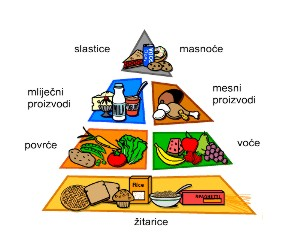 Mečenčani bb, 44 431 Donji KukuruzariJ E L O V N I K  –  prosinac 2017. god.Školska shema:  -     voće svaki utorakmlijeko:  8. prosincaU Mečenčanima 1. prosinca 2017. god.1. TJEDAN1.  prosinca2. TJEDAN4. – 8. prosinca3. TJEDAN11. - 15. prosinca4. TJEDAN18. - 22. prosincaPONEDJELJAKPONEDJELJAKPONEDJELJAKPONEDJELJAK-Topli sendvič,vitaminski napitakPizza,čajHamburger,čajUTORAKUTORAKUTORAKUTORAK-Varivo od mahuna s piletinom,torticaRižoto s piletinom,salata: cikla Špageti s bolognese umakomSRIJEDASRIJEDASRIJEDASRIJEDA-Grah  s kobasicama,salata: kupus Panirani pileći odresci,prilog: krumpir i keljPileće šnicle u bijelom umaku, prilog: palentaČETVRTAKČETVRTAKČETVRTAKČETVRTAK-Ćufte s umakom od rajčice,pire krumpirSaft od svinjskog mesa, njokiČokoladne pahuljice, bananaPETAKPETAKPETAKPETAKTijesto s vrhnjem ili jajima,pudingKifliceŠkolsko mlijekoLepinje s vrhnjemSendvič sa salamom i sirom,